PRODUCTION OF BIO-ENZYME BY USING (Citrus sinensis) AND TESTING ITS ANTIMICROBIAL ACTIVITY OF MICROBES AGAINST HUMAN (Homosapiens)                                                              HAND	*EUGIN AMALA.V1., NAJMA BEGAM.N1., ASHEERA ASHRIN.M1., LAVANYA.S1., ASIYA NACHIYA.H1            1.EUGIN AMALA.V1  Assistant professer and Head , PG and Research Department of Microbiology. Idhaya college for women Kumbakonam.            1. NAJMA BEGAM.N1, ASHEERA ASHRIN.M1 ,LAVANYA.S, ASIYA NACHIYA.H1   UG students Department of Microbiology .Idhaya college for women Kumbakonam.              Corresponding Author :* Email-amalaeugin@gmail.comAbstract:  Citrus sinunsis belong to the family Rutaceae.it originated in south chinaand myanmer.It used   to treat constipation,crapms,cold ,and prevent kidney stones.the presnt study the bioenzyme was prepared  and its antimicrobial activity tested against microbes isolated from Human hands.it is effective against E.coli, Klebsiella sp and Staphylococcus sp.INTRODUCTION:	Human skin is the largest organ .it made of protein, Minerals and fat. It is inhabitate of rods and cocci bacterium’s ,the microbes like Klebsiella sp, E.coli, Proteus sp, Enterobacter. The skin also contain some extrinsic microbes. (P.Zeeumen,etal.,2013).The pathogenic and nonpathogenic microbes and microbial ecology of  human skin in health and disease (D.Fredricks,et al.,2001) Regular hand washing and practicing use of sanitizer rountine. (WORLD HEALTH ORGANISATION,2009) World Health Organisation recommended all people should,wash their hand before and after preparing food and before eating food. Bio-enzyme is a natural organic enzyme made from fermented Citrus sinensis. It can be used for floor cleaner,Glass cleaner and Dish washing.It also used in laundary.MATERIALSAND MEHODS.                  The collected sample was inoculated on to nutrient agar and incubated at 37℃ for 24 hours to be 48 hours. After the incubation period, selected colonies of samples were transferred from mixed culture of the plate of Nutrient agar ,.then it streaked on EMB agar ,blood agar, Mac conkey agar, and citrate agar ,the microbes on hand samples confirmed by various biochemical tests,Indole test, Methyl red test, VP test,Citrate utilization test, TSI agar test ,  Gelatin hydrolysis, Catalase test , Urease test,  Starch hydrolysis PREPARATION OF Citrus sinensis BIO-ENZYME PRODUCTION:Bio-enzyme products are added of jaggery (Gud) or black strap molasses is 100g and Citrus sinensis peels is 300g is added and the distilled water 1000ml is added and also the quarter (1/4)teaspoon dry yeast.The ratio is 1:3:10 ratio of jaggery: Citrus sinensis:peel:water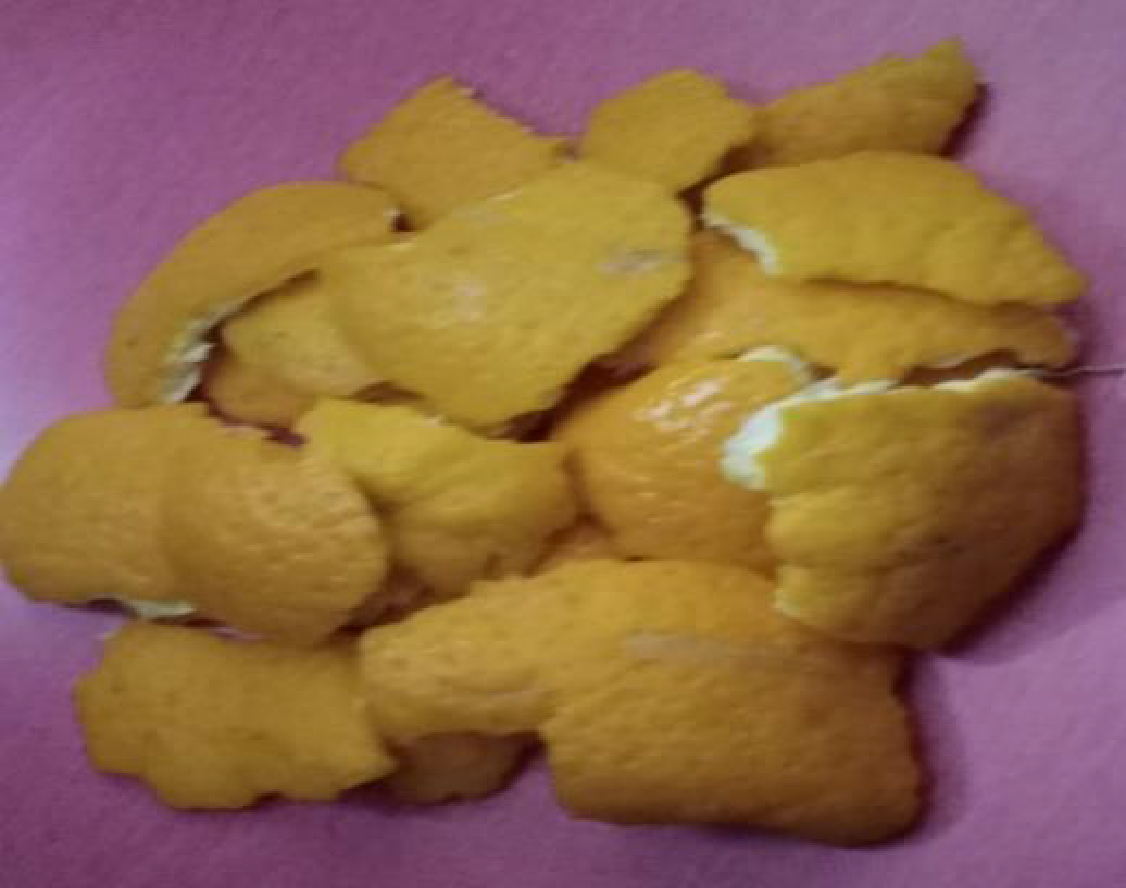 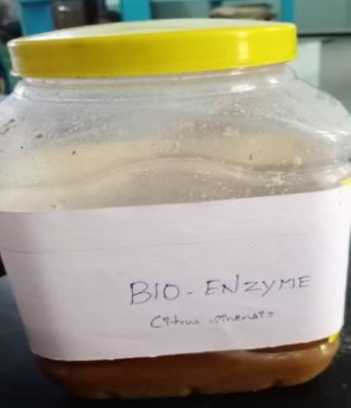 Citrus sinensis peels                                                    BIO-ENZYME Citrus sinensis 26ResultTable-1:ISOLATION OF MICROBES FROM HANDSTable-2:Biochemical Characteristics of Staphylo coccus sp.,1.(+)-positive                  2.(-)-Negative                    3.A-AcidFig:1Biochemical characters of Staphylo coccus sp.,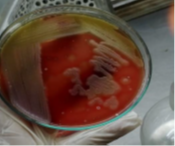 Staphylo coccus sp., in Blood Agar MediumTable -3:Biochemical Characteristics of Klebsiella sp.,1.(+)-positive                  2.(-)-Negative                     3.AG-Acid gasFig:2 Biochemical characters of Klebsiella sp.,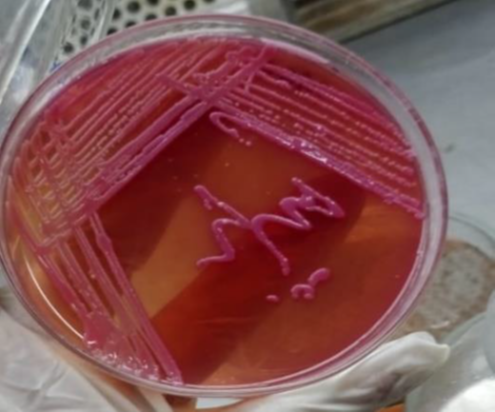 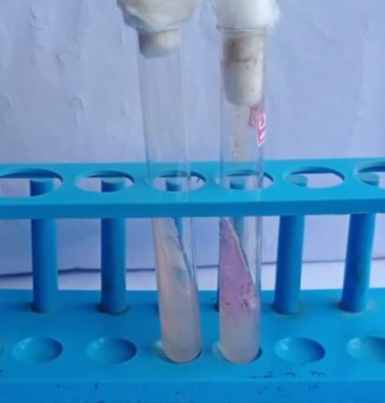 Klebsiella sp.,in Mac Conkey,s Agar                                   B)Urease +VETable-4:Biochemical characteristics of proteus sp.,1.(+)-positive                 2.(-)-Negative                 3.(A)-Alkaline    Fig:3 Biochemical characters of Proteus sp.,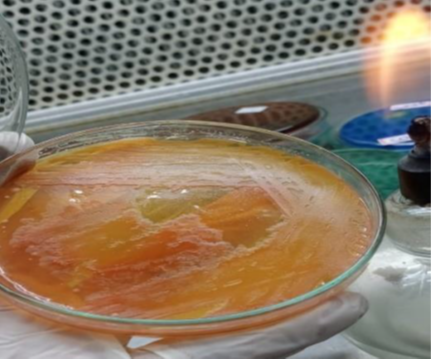 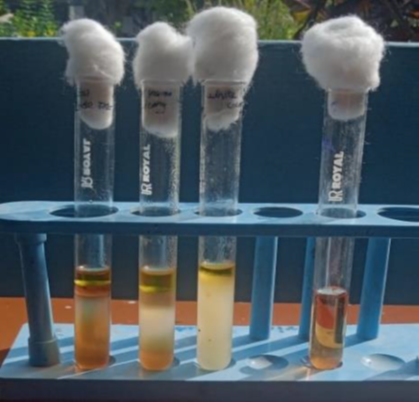 a)Proteus sp., in 	Macconkey agar                                             b)Indole +VETable-5:Testing Antimicrobial sensitivity of Isolates Against Bio-enzyme (Citrus sinensis)Fig: 4 Antimicrobial Activity of Isolated microbes Against Bio-Enzyme (Citrus sinensis)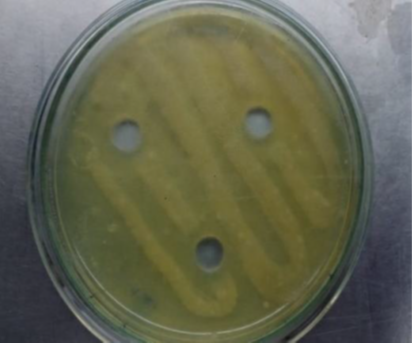 A)Antibacterial Activity of Citrus sinensis Bio-Enzyme Against Proteus sp.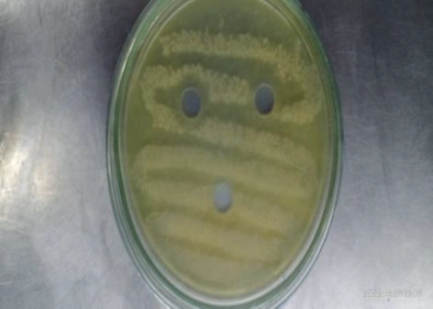 B)Antibacterial Activity of Citrus sinensisBio-Enzyme Against Klebsiella sp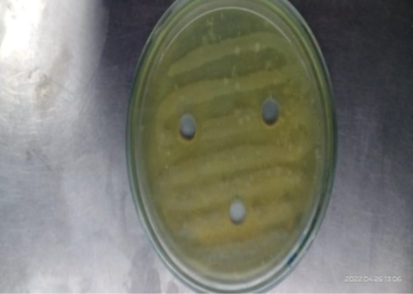 C) Antibacterial Activity of Citrus sinensis Bio-Enzyme Against Staphylo coccous sp.,Table-1:Shows biochemical characters of Staphylo coccous sp., In Staphylo coccous sp., appears gram positive coccus rods. it appears thin,  grayish growth. It appears positive on gelatin liquefaction, lipid hydrolysis, NO3 reduction ,Methyl red reaction, voges prauskers  reaction and  Catalase activity. It appears negative on starch hydrolysis, H2S production, Indole  production, ,citrate, Urease activity ,Oxidase activity . Fig:1) Table-2:Shows biochemical characters of klebsiella pneumonia sp. Appears gram negative rods.Cultural characteristics it appears Thin, grayish growth. It appears positive on NO3reduction, Citrate, Urease activity, Catalase activity. It appears negative on gelatin liquefaction, Starch hydrolysis, Lipid hydrolysis, H2S production, Indole production, Methyl red  reaction,  ,Oxidase activity. (Fig:2) Table -3:The biochemical characters of proteus sp., It appears gram negative rods. Cultural characteristics on agar slant it appears Thin, even grayish growth. It appears positive on gelatin liquefaction, H2S production, NO3 reduction, Insole production ,MR reaction ,Urea’s activity, Catalase activity. It appears negative on starch hydrolysis, lipid hydrolysis ,lactose ,VP reaction ,citrate. It appears acid production on Dextrose , sucrose. (Fig :3)            Table-4:Shows the antimicrobial avtivity isolates against Bio-enzymes (Citrus sinensis).It is more effective on  staphylo coccous sp., (  Fig :4)                      SUMMARY AND CONCLUSION		The present work carried out on preparation of Bioenzymes from citrus sinensis and testing its It is more effective on Klebsiella sp.,Staphylo coccous sp, and  proteus.  The present study concluded the Citrus sinensis Bio-enzymes shows potential antimicrobial  activity, so the present study concluded that  Citrus sinensis. Bio- enzymes act as a potential hand sanitizer.   REFERENCE           *Zeeuwen.P, M. Kleerebezem, H. Timmerman , J.Schalkwijk Microbiome and skin diseases                                  Curr.Opin. Allergy Clin.Immunol., 5(2013), pp. 514-520                      *Fredricks. D Microbial ecology of  human skin in health and disease J.Investig. Dermatol.                               Symp.Proc., 6(2001), pp.167 -169                       *Mathieu. A,T.Delmont, T.Vogel Life on human surfaces : skin metagenomics PLOS ONE , 8(6)                          (2013) , p. e65288                        *World Health Organization. WHO guidelines on Hand  hygiene in health care . First Global Patient                            Safety Challenge. Clean Care is SaferCare. Geneva: WHO; 2009                        *Food  and Agriculture Organization of the United Nations (FAO). Statistics- FAOSTAT: Food                            Supply-Crops Primary Equivalent. S.no        MicrobesTotal Bacterium cfu/mlBefore using sanitizersTotal microbial load cfu/ml Afterusing sanitizer1Klebsiella sp.,2.4 ×1032.2 ×1032Proteus sp.,2.2 ×1032.1 ×1033Staphylococcus sp.,2.6 ×1031.2 ×103S.NoBiochemical Test/Morphology          Results1Gram stainingCoccus Rod 2Cultural characteristics on agar slantAbundant ,opaque3Gelatin liquefication+ ve4Starch hydrolysis-ve5Lipid hydrolysis+ ve6lactoseAcid production7Dextrose Acid production8Sucrose Acid production9H2s production-ve10No3 reduction+ve11Indole production-ve12MR Reaction+ve13VP reaction+14Citrate-ve15Urease activity-ve16Catalase activity+ve17Oxidase activity-veS.NoBiochemical Test/Morphology             Results1Gram stainingRod (-)2Cultural characteristics on agar slantSlimy,white,somewhat,translucent,raised growth3Gelatin liquefication-ve4Starch hydrolysis-ve5Lipid hydrolysis-ve6lactoseAcid gas7DextroseAcid gas8SucroseAcid gas9H2s production-ve10No3 reduction+ve11Indole production-ve12MR Reaction+ve13VP reaction+14Citrate-ve15Urease activity-ve16Catalase activity+ve17Oxidase activity-veS.NOBiochemical Test/MorphologyResults1Gram stainingCoccus rod 2Cultural characteristics on agar slantThin ,blue-grey,spreading growing3Gelatin liquefication+ve4Starch hydrolysis-ve5Lipid hydrolysis-ve6lactose-ve7DextroseAlkaline 8SucroseAlkaline+_9H2s production+ve10No3 reduction+ve11Indole production+ve12MR Reaction+ve13VP reaction-ve14Citrate-ve15Urease activity+ve16Catalase activity+ve17Oxidase activity-veS.NO       Tested oraganism   Zone of inhibition  1Klebsiella sp.,            15mm  2Proteus sp.,            14mm  3Staphylo coccous sp.,            16mm